Pélagie la sorcière – Valérie THOMAS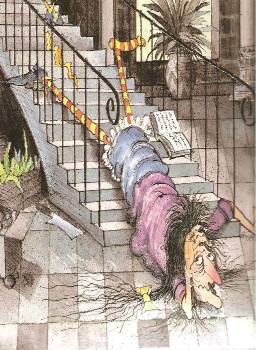 TEXTE 4Un jour, après une chute spectaculaire,  Pélagie décida de faire quelque chose. Elle prit sa baguette magique, la leva sur Rodolphe et ABRACADABRA ! 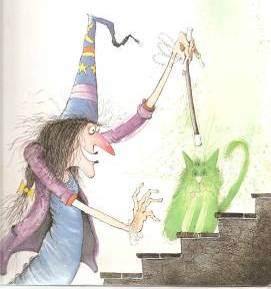 	Rodolphe n’était plus un chat noir.	Il était d’un vert éclatant !	Maintenant, quand Rodolphe dormait sur une chaise, Pélagie le voyait.	Quand Rodolphe dormait sur le tapis, Pélagie le voyait.